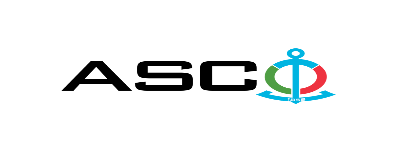 NOTIFICATION ON THE WINNER OF THE OPEN BIDDING No. AM177/2022 HELD BY AZERBAIJAN CASPIAN SHIPPING CLOSED JOINT STOCK COMPANY on 04.11.2022 for the purchase of spare parts for MAN D2840LE301 auxiliary engines of the vessels “Dede Gorgud” and “Koroglu”, which are on the balance sheet of company.Procurement Committee of "ACS" CJSCSubject of the Purchase ContractPurchase of spare parts for MAN D2840LE301 auxiliary engines of the vessels “Dede Gorgud” and “Koroglu”, which are on the balance sheet of companyName of the winning bidder company (or individual)MT Kaspian LLCContract price (VAT included)154 510.40 AZN Terms and period of delivery (Incoterms 2010)DDP BakuWorks or services performance period2 months